            Quadro 01:Elemmentos estruturais 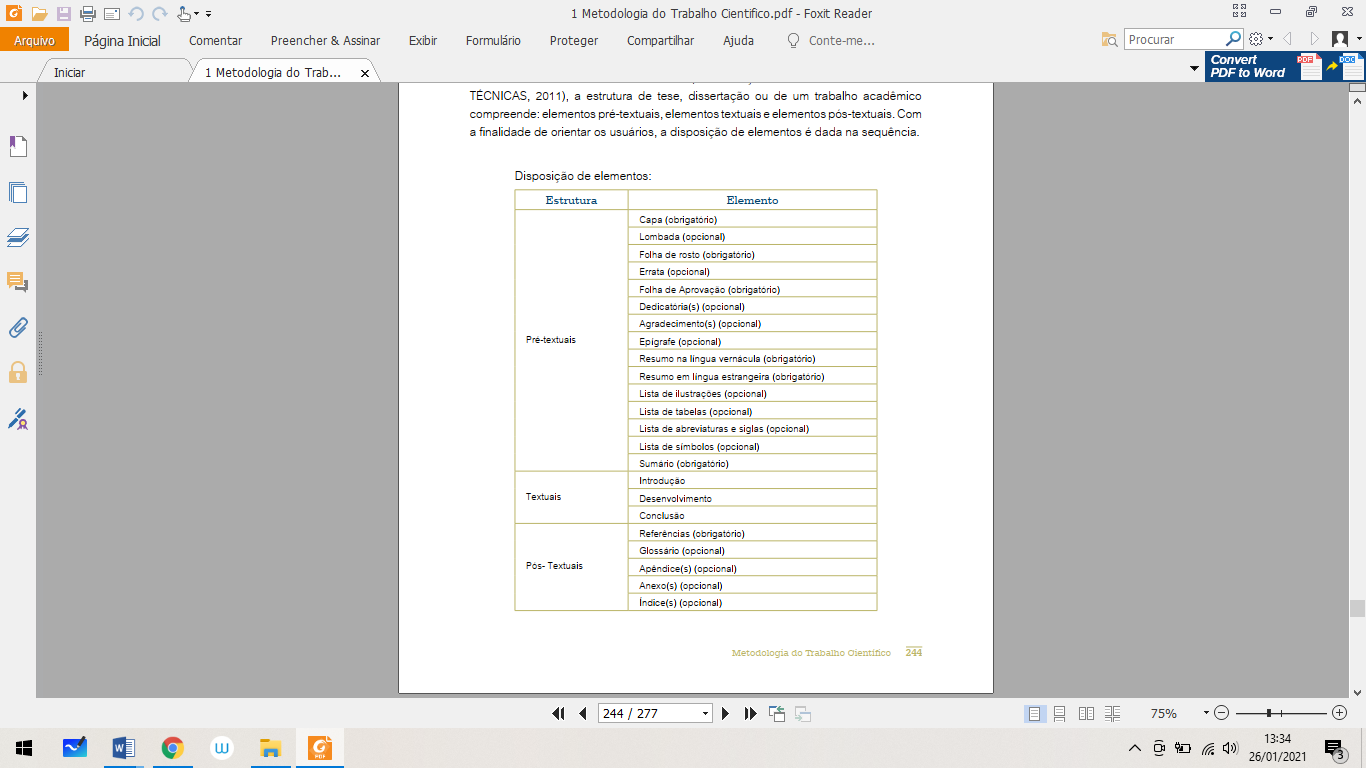               Fonte: Prodanov,  2013 p. 244.(CAPA -  OBRIGATÓRIO)UNIVERSIDADE FEDERAL DO MARANHÃO - UFMA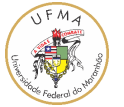 CENTRO DE CIÊNCIAS, EDUCAÇÃO E LINGUAGENS DE BACABAL – CCELPROGRAMA DE PÓS-GRADUAÇÃO EM LETRAS (PPGLB)NOME COMPLETOTÍTULO:Subtítulo (se houver)BACABAL2021(FOLHA DE ROSTO – OBRIGATÓRIO)NOME COMPLETOTÍTULO:Subtítulo (se houver)Dissertação apresentada ao Programa de Pós-Graduação  em Letras Bacabal da Universidade Federal do Maranhão, UFMA- Centro de Ciências, Educação e Linguagens - CCEL, Bacabal, como requisito obrigatório para o título de Mestre em Letras .Linha de Pesquisa:Orientador(a): Prof.(a) Dr(a) M. ou Esp. Fulano de TalBACABAL 2021(ERRATA – OPCIONAL)  ERRATA SILVA, Silvério Rogério. O estudo das plantas nos Anos Finais. 2019. Monografia (Graduação em Biologia), Universidade Federal do Maranhão, São Luís, 2019.(FOLHA DE APROVAÇÃO – OBRIGATÓRIO)NOME COMPLETOTÍTULO:Subtítulo (se houver)Monografia apresentada ao Curso de Licenciatura em Letras da Universidade Federal do Maranhão, UFMA- Centro De Ciências, Educação e Linguagens - CCEL, Bacabal, como requisito obrigatório para o título de Licenciada em Letras com habilitação em Língua Portuguesa.Orientadora: Prof.ª Dra. Lucélia AlmeidaAprovada em ______ de ____________de 2021.COMISSÃO EXAMINADORA______________________________________________________Prof.(ª) Dr(ª) M. Esp. Fulano de Tal (UFMA)ORIENTADOR(A)______________________________________________________Prof.(ª) Dr(ª) M. Esp. Fulano de Tal (UFMA)______________________________________________________Prof.(ª) Dr(ª) M. Esp. Fulano de Tal (UFMA)(DEDICATÓRIA - OPCIONAL)Aos amores que perdi enquanto produzia este trabalho.(AGRADECIMENTOS – OPCIONAL)AGRADECIMENTOS	Aos meus pais [...]           A fulano [....](EPÍGRAFE – OPCIONAL)(relacionar com a matéria tratado no corpo do trabalho)Pois vamos lá, você e eu,Quando a tarde no céu se estendeuComo um doente eterizado numa mesa;Vamos lá, por caminhos já quase vazios,Refúgios, balbuciosDe noites tensas em motéis baratos,Mesas reles, ostras ocas sobre os pratos;Ruas que emendam como arenga arrastada,Mais que mal-intencionada,Que te leva a uma imensa questão...Ah, não diga, “Qual?”Vamos lá, nessa visita social.T.S. Eliot(RESUMO EM LÍNGUA VERNÁCULA – OBRIGATÓRIODE 150 A 500 PALAVRAS)RESUMOO objeto de estudo e temática geral que será abordada nesta pesquisa____________________________________________________________________.  Diante disso, guiamo-nos pela seguinte questão-problema (norteadora): como __________________________________________________________________________? Para  que esta investigação se concretize temos como objetivo geral: ______________________________________________, além de, especificadamente,  verificar _____________________________________________________________; revelar _________________________________________________; mostrar _____________________________________________________________________; e, por último, por fim, evidenciar (objetivos meramente ilustrativos) ___________________________________________________. A pesquisa em questão, do ponto de vista metodológico _______________(vide PRODANOV, 2013, pp. 51-54): do ponto de vista da sua natureza (pesquisa básica? Pesquisa aplicada?). De acordo com os objetivos da pesquisa (Pesquisa exploratória? Descritiva? Explicativa? ). Quanto aos procedimentos técnicos, (vide PRODANOV, 2013, pp. 54-69):  (é uma pesquisa bibliográfica? Documental? Experimental?). O referencial teórico, assim constituídos: primeiramente, (a dica é seguir a ordem dos capítulos). Para esta perspectiva utilizamo-nos de (os autores). Os resultados alcançados.Palavras-chave: de 3 a 6 palavras.(RESUMO EM LÍNGUA ESTRANGEIRA - OBRIGATÓRIO)ABSTRACT – RESUMEN - RÉSUMÉ(inglês – espanhol – francês)KeywordsPalabras-claveLISTA DE ILUSTRAÇÕES – OPCIONAL (colocar em cada página)LISTA DE TABELAS – OPCIONAL (colocar em cada página)LISTA DE ABREVIATURAS E SIGLAS – OPCIONAL (colocar em cada página)a.C. = antes de Cristoacad. = academiaa.D. = anno Dominia.m. = ante meridiem (antes do meio-dia)bibliogr. = bibliografiabiogr. = biografiacaps. = capítulos  Cel .= coronelcit. = citação, citado(s)LISTA DE SÍMBOLOS – OPCIONAL (colocar em cada página)SUMÁRIOINTRODUÇÃOPerguntas que ajudam na construção da introdução, adaptado de Medeiros (2013 p. 221):1) Características do conteúdo: - Qual o objeto do trabalho e sua delimitação?- Qual o estágio de desenvolvimento do assunto?- Quais os objetivos?- A problematização? O que se deseja resolver?-Qual a justificativa pela escolha da pesquisa?: informar o modo como se deu a escolha do fenômeno objeto da pesquisa; b) razões em defesa da pesquisa realizada; c) relação do problema da pesquisa com o contexto social; d) motivos que justificam a pesquisa em termos teóricos e práticos, considerando a contribuição da investigação para o conhecimento humano e solução do problema; e) viabilidade da execução da pesquisa; f) informações sobre a escolha dos locais que serão pesquisados e em que nível se dará a pesquisa: local, regional, estadual, nacional, internacional. (MEDEIROS, 2019, p.279 com alterações)- Qual a metodologia utilizada? A pesquisa em questão, do ponto de vista metodológico (vide PRODANOV, 2013, pp. 51-54): do ponto de vista da sua natureza (pesquisa básica? Pesquisa aplicada?). Do ponto de vista dos objetivos da pesquisa (Pesquisa exploratória? Descritiva? Explicativa? ). Quanto aos procedimentos técnicos, (vide PRODANOV, 2013, pp. 54-69):  (é uma pesquisa bibliográfica? Documental? Experimental?).- Que fontes bibliográficas são mais relevantes para o desenvoltimento do trabalho?- Possibilidade de contribuição da pesquisa desenvolvida?2) Características formais da redação:- brevidade - uso de apenas um pessoa gramatical (em geral, terceira pessoa; evitar a mistura de pessoas gramaticais – primeira do plural e terceira do singular);- correção gramatical;1 CAPÍTULO Lembre de ir dos aspectos mais gerais aos mais específicos da pesquisa.2 CAPÍTULO3 ANÁLISE DO CORPUSCONSIDERAÇÕES FINAISREFERÊNCIAS (OBRIGATÓRIO)(VEJA PRODANOV, 2013, p. 219-242 )(retirado de PRODANOV, 2013, p. 272-274)ASSOCIAÇÃO BRASILEIRA DE NORMAS TÉCNICAS. NBR 6021: informação e documentação: publicação periódica científica impressa: apresentação. Rio de Janeiro, maio 2003.ASSOCIAÇÃO BRASILEIRA DE NORMAS TÉCNICAS. NBR 6022: informações e documentação: artigos em publicação periódicacientífica impressa: apresentação. Rio de Janeiro, maio 2003.ASSOCIAÇÃO BRASILEIRA DE NORMAS TÉCNICAS. NBR 6023: informações e documentação: referências: elaboração. Rio deJaneiro, ago. 2002.ASSOCIAÇÃO BRASILEIRA DE NORMAS TÉCNICAS. NBR 6024: informações e documentação: numeração progressiva das seções de um documento escrito: apresentação. Rio de Janeiro, maio 2003. ASSOCIAÇÃO BRASILEIRA DE NORMAS TÉCNICAS. NBR 6027: informações e documentação: sumário: apresentação. Rio de Janeiro, maio 2003.ASSOCIAÇÃO BRASILEIRA DE NORMAS TÉCNICAS. NBR 6028: informações e documentação: resumo: apresentação. Rio de Janeiro, nov. 2003.ASSOCIAÇÃO BRASILEIRA DE NORMAS TÉCNICAS. NBR 6034: informação e documentação: índice: apresentação. Rio de Janeiro, dez. 2004. ASSOCIAÇÃO BRASILEIRA DE NORMAS TÉCNICAS. NBR 10520: apresentação de citações em documentos: apresentações. Rio de Janeiro, ago. 2002. ASSOCIAÇÃO BRASILEIRA DE NORMAS TÉCNICAS. NBR 10522: abreviação na descrição bibliográfica. Rio de Janeiro, out. 1988. ASSOCIAÇÃO BRASILEIRA DE NORMAS TÉCNICAS. NBR 10719: preparação de relatórios: técnico-científicos. Rio de Janeiro, ago. 1989.BOAVENTURA, E. M. Metodologia da Pesquisa: monografia, dissertação e tese. São Paulo: Atlas, 2004.BRASIL. Conselho Nacional de Saúde. Resolução n° 196, de 10 de outubro de 1996. Diretrizes e normas regulamentadoras de pesquisa envolvendo seres humanos. Bioética 1996, 4(2), Supl:15-25.HOSSNE, W. S.; VIEIRA, S. Experimentação com seres humanos: aspectos éticos. In: SEGRE, M.; COHEN, C. (Org.). Bioética. São Paulo: EDUSP, 1995.INSTITUTO BRASILEIRO DE GEOGRAFIA E ESTATÍSTICA. Normas de apresentação tabular. 2003. Disponível em: http://www.sei.ba.gov.br/norma_tabular/normas_ apresentacao_tabular.pdf. Acesso em: 20 jun. 2008.SOFTWARE MICROSOFT WORD 2010. Disponível em: http://www.microsoftstore.com. br/shop/pt-BR/Microsoft/Office-Word-2010-(em-Portugues). Acesso em: 20 dez. 2012.GLOSSÁRIO (OPCIONAL)Elemento opcional, que consiste em uma lista, em ordem alfabética, de palavras ou expressões técnicas de uso restrito ou de sentido obscuro, utilizadas no texto, acompanhadas das respectivas definições. (PRODANOV, 2013, p. 255).APÊNDICE A (cada apêndice é sequenciada em ordem alfabética)São opcionais. Constituem-se, geralmente, de ideias do próprio autor dotrabalho, incluídas para ilustrar o texto e complementar seu raciocínio ao mesmotempo, sem desviar e prejudicar a unidade básica do conteúdo apresentado. Os apêndices são identificados por letras maiúsculas consecutivas, travessão e pelos respectivos títulos. (PRODANOV, 2013, p. 255).ANEXO A Elemento opcional. Por anexos entendemos quaisquer documentos compatíveis com o trabalho desenvolvido e que podem ser incorporados a este, por ilustrarem e/ou complementarem determinados pontos discutidos. O objetivo da inclusão de anexos é dar fundamentação mais aprofundada ao trabalho. Os anexos são identificados por letras maiúsculas consecutivas, travessão e pelos respectivos títulos. (PRODANOV, 2013, p. 255).ÍNDICEElemento opcional, elaborado conforme a NBR 6034. Lista de palavras ou frases, ordenadas segundo determinado critério, que localiza e remete para as informações contidas no texto. (PRODANOV, 2013, p. 255).FolhaLinhaOnde se lêLeia-se258clasificaçãoClassificação3812alunoalunosFigura 01Professor em aula......................................................................................15Figura 02Leitura oral................................................................................................25Figura 03Sala de aula.................................................................................................30Tabela 01Professor em aula..................................................................................15Tabela  02Leitura oral.............................................................................................25Tabela 03Sala de aula............................................................................................30INTRODUÇÃO..................................................................................................111 TÍTULO..............................................................................................................151.1subtítulo..............................................................................................................152TÍTULO..............................................................................................................232.1subtítulo.............................................................................................................232.2subtítulo.............................................................................................................252.2.1subtítulo................................................................................................................273TÍTULO..............................................................................................................41CONSIDERAÇÕES FINAIS............................................................................72REFERÊNCIAS (OBRIGATÓRIO)................................................................76APÊNDICE(S) (OPCIONAL)...........................................................................ANEXO(S) (OPCIONAL).................................................................................ÍNDICE(S) (OPCIONAL) ................................................................................